            	ÖZEL ÖĞRENCİ/DEĞİŞİM PROGRAMI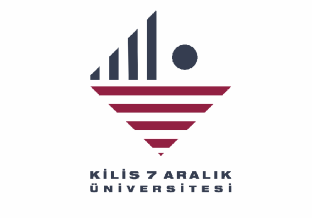             ÖĞRENİM PROTOKOLÜ20__/20__  AKADEMİK YILI                  GÜZ DÖNEMİ               BAHAR DÖNEMİ               GÜZ/BAHAR DÖNEMİ     DERS PROGRAMI             				   EKLE – SİL FORMU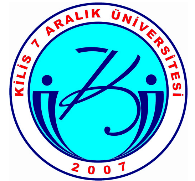                    		 ÖĞRENİM PROTOKOLÜNDE YAPILACAK DEĞİŞİKLİKLER                       (Sadece gerekli ve ders programında değişiklikler söz konusu olduğunda kullanınız.)Öğrencinin Adı-SoyadıÖğrenci NumarasıT.C. Kimlik NumarasıEnstitü/ Fakülte/Yüksekokul/MYOABD/Bölümü/ProgramıKabul Eden Yükseköğretim KurumuKabul Eden Yükseköğretim  Kurumunda Alınacak Dersler             …….. ÜNİVERSİTESİKabul Eden Yükseköğretim  Kurumunda Alınacak Dersler             …….. ÜNİVERSİTESİKabul Eden Yükseköğretim  Kurumunda Alınacak Dersler             …….. ÜNİVERSİTESİGönderen Yükseköğretim KurumundaSayılacak Dersler      KİLİS 7 ARALIK ÜNİVERSİTESİGönderen Yükseköğretim KurumundaSayılacak Dersler      KİLİS 7 ARALIK ÜNİVERSİTESİGönderen Yükseköğretim KurumundaSayılacak Dersler      KİLİS 7 ARALIK ÜNİVERSİTESİKoduDersin AdıKredi/AKTSKoduDersin AdıKredi/  AKTS1234567Toplam Kredi/AKTSToplam Kredi/AKTSToplam Kredi/AKTSToplam Kredi/AKTSÖğrencinin İmzası:    …………………………………                               Tarih: …/…/201GÖNDEREN KURUM: Öngörülen ders programının/öğrenim protokolünün uygun olduğunu onaylıyoruz.GÖNDEREN KURUM: Öngörülen ders programının/öğrenim protokolünün uygun olduğunu onaylıyoruz.Bölüm Başkanı veya Koordinatörünün Adı/ Soyadı  Tarih                                                  ………………………………………………………….........               ..../…/201                                                       İmza                                Kurum Koordinatörünün Adı/Soyadı………………………………………………………………………………………………………………………………Tarih                                                                 İmza…/…201KABUL EDEN KURUM:  Öngörülen ders programının/öğrenim protokolünün uygun olduğunu onaylıyoruz.KABUL EDEN KURUM:  Öngörülen ders programının/öğrenim protokolünün uygun olduğunu onaylıyoruz. Bölüm Başkanı veya Koordinatörünün Adı/ Soyadı   Tarih                                                  ………………………………………………………….........                .. ../…/201                                                       İmza                                Kurum Koordinatörünün Adı/Soyadı………………………………………………………………………………………………………………………………Tarih                                                                 İmza..../…/201                                                    Öğrencinin Adı-SoyadıÖğrenci NumarasıTC Kimlik NumarasıEnstitü/ Fakülte/Yüksekokul/MYOABD/Bölümü/ProgramıKabul Eden Yükseköğretim KurumuKabul Eden Yükseköğretim Kurumunda                     Alınacak DerslerKabul Eden Yükseköğretim Kurumunda                     Alınacak DerslerKabul Eden Yükseköğretim Kurumunda                     Alınacak DerslerGönderen Yükseköğretim KurumundaSayılacak DerslerGönderen Yükseköğretim KurumundaSayılacak DerslerGönderen Yükseköğretim KurumundaSayılacak DerslerÖğrenim Protokolünden Silinecek DerslerÖğrenim Protokolünden Silinecek DerslerÖğrenim Protokolünden Silinecek DerslerÖğrenim Protokolünden Silinecek DerslerÖğrenim Protokolünden Silinecek DerslerÖğrenim Protokolünden Silinecek DerslerÖğrenim Protokolünden Silinecek DerslerKoduDersin AdıKredi/AKTSKoduDersin AdıKredi/ AKTS123Toplam Kredi/AKTSToplam Kredi/AKTSToplam Kredi/AKTSToplam Kredi/AKTSÖğrenim Protokolüne Eklenecek DerslerÖğrenim Protokolüne Eklenecek DerslerÖğrenim Protokolüne Eklenecek DerslerÖğrenim Protokolüne Eklenecek DerslerÖğrenim Protokolüne Eklenecek DerslerÖğrenim Protokolüne Eklenecek DerslerÖğrenim Protokolüne Eklenecek DerslerKoduDersin AdıKredi/AKTSKoduDersin AdıKredi/ AKTS123Toplam Kredi/AKTSToplam Kredi/AKTSToplam Kredi/AKTSToplam Kredi/AKTSÖğrencinin İmzası:    …………………………………                               Tarih: …/…/201GÖNDEREN KURUM: Öngörülen ders programının/öğrenim protokolünün uygun olduğunu onaylıyoruz.GÖNDEREN KURUM: Öngörülen ders programının/öğrenim protokolünün uygun olduğunu onaylıyoruz.Bölüm Başkanı veya Koordinatörünün Adı/ Soyadı  Tarih                                                  ………………………………………………………….........               ../…/201                                                       İmza                                Kurum Koordinatörünün Adı/Soyadı………………………………………………………………………………………………………………………………Tarih                                                                 İmza…/…/201KABUL EDEN KURUM:  Öngörülen ders programının/öğrenim protokolünün uygun olduğunu onaylıyoruz.KABUL EDEN KURUM:  Öngörülen ders programının/öğrenim protokolünün uygun olduğunu onaylıyoruz.Bölüm Başkanı veya Koordinatörünün Adı/ Soyadı  Tarih                                                  ………………………………………………………….........               ../…/201                                                       İmza                                Kurum Koordinatörünün Adı/Soyadı                                    ……………………………………………………………………………………………….………Tarih                                                                 İmza…/…/201